ПРОТОКОЛ проведения публичных слушанийот 10.08.2020 года Место проведения: Тверская область, Сонковский район, Беляницкое сельское поселение, д. Пригорки, д. 58, в здании Пригорской библиотеки. Дата проведения: 10.08.2020 года в 13.00 ч.Инициатор публичных слушаний: ООО «Коралл», 171981, Тверская область,                г. Бежецк, ул. Большая Штабская, д.1.Публичные слушания организованы и проводятся на основании постановления  Главы Беляницкого сельского поселения Сонковского района Тверской области от 10.07.2020 года № 4-пг « О назначении публичных слушаний».Способ информирования граждан и порядок приема предложений и замечаний: размещение объявления о проведении публичных слушаний на информационном стенде, на официальном сайте администрации Беляницкого сельского поселения Сонковского района Тверской области с 20.07.2020 года.Присутствовало всего: 6  человек  жители Беляницкого сельского поселения,(Приложение –лист регистрации участников публичных слушаний) Председатель комиссии:  Боченкова Н.Н.- Глава администрации Беляницкого сельского поселения Секретарь публичных слушаний:  Немушкова Т.Н.- главный специалист администрации Беляницкого сельского поселенияСроки приема предложений и замечаний: с 20.07.2020г. до начала публичных слушаний 10.08.2020 г.ПОВЕСТКА:Рассмотрение проектной документации «Оценка воздействия намечаемой хозяйственной деятельности на окружающую среду проекта «Свиноводческий комплекс с законченным производственным циклом на 450 тыс. свиней в год в Бежецком   районе Тверской области. Площадка №15, СВК №7».СЛУШАЛИ: Боченкову Н.Н.- главу администрации Беляницкого сельского поселения Сонковского района Тверской области, она ознакомила с  проектной документацией «Оценка воздействия намечаемой хозяйственной деятельности на окружающую среду проекта «Свиноводческий комплекс с законченным производственным циклом на 450 тыс. свиней в год» в Бежецком   районе Тверской области. Площадка №15 СВК №7».Сведения о заявителе: ООО «Коралл»Описание намечаемой хозяйственной и иной деятельности , включая обоснование потребности, условия и цель ее реализации, возможные альтернативы, сроки осуществления, предполагаемое место размещения объектов, возможность трансграничного воздействия, объем в земельных, энергетических и иных ресурсах;Одним из основных видов деятельности ООО «Коралл» является животноводство.Объект проектирования:Свиноводческий комплекс с законченным производственным циклом на 450 тысяч свиней в год включает в себя 6 площадок, расположенных по всей Тверской области.Первый этап инвестиционной программы включающий реализацию двухсвинокомплексовСВК №3 и СВК №4 вблизи деревень Красноселка и Глушихино соответственно,реализован в 2016 году.Второй этап инвестиций включает реализацию двух свинокомплексов СВК 5 и СВК 6 вблизи д. Алексино и д. Высока соответственно, расположенных на расстоянии 4 км друг от друга.Реализацию оставшихся свинокомплексов СВК №7, СВК №8 планируется начать в 2018 году.данном проекте рассматривается площадка №15 «СВК №7» ООО «Коралл» расположенная по адресу: Тверская область, Сонковский район, район д. Пригорки. Производственная программа рассматриваемого свиноводческого комплекса, СВК №7 составляет 75 000 свиней в год.Цель и потребность реализации намечаемой деятельностиЦелью инвестиций предприятия ООО «Коралл» является строительство свиноводческого комплекса с законченным производственным циклом на 450 тыс. свиней в год.Цель строительства комплекса – производство высококачественного мяса на промышленной основе с законченным производственным циклом, с внедрением новых технологий, получением экологически чистого мясного продукта для удовлетворения потребностей регионов России.Предлагаемое технологическое решение разработано с учетом лучших мировых практик и технологий, и обеспечивает достижение оптимального режима производства и жизнедеятельности поголовья. Технология производства полностью отвечает высокому уровню стандартов качества, производственной и экологической безопасности.Технология использует такие средства интенсификации как ритмичную систему производства, ранний отъем поросят, высокий уровень механизации, дифференцированную систему кормления, искусственное осеменение и др.Свиноводство – отрасль сельскохозяйственного производства , позволяющая вести высокорентабельное промышленное производство свинины с применением интенсивных технологий и получением в короткий срок реальных экономических результатовОписание альтернативных вариантов достижения цели намечаемой деятельностисоответствии с требованиями «Положения об оценке воздействия намечаемой хозяйственной и иной деятельности на окружающую среду в Российской Федерации», утвержденными приказом Госкомэкологии РФ от 16 мая 2000 г. N 372, рассматриваются варианты достижения цели намечаемой хозяйственной деятельности, а также «нулевой вариант» (отказ от деятельности).Свиноводческий комплекс с законченным производственным циклом на 450 тысяч свиней в год включает в себя 6 площадок, расположенных по всей Тверской области. СВК №7 планируется к размещению в рамках данной инвестиционной программы.Для осуществления основного вида деятельности на планируемой к размещению площадке № 15 «СВК № 7», предприятие ООО «Коралл» принимает у ООО «Агропредприятие Партнер» в аренду земельные участки с кадастровым номером 69:30:0000019:168, общей площадью 432 000,0 м2, и 69:30:0000019:167, общей площадью 164 000,0 м2, расположенные по адресу: Тверская обл.,Сонковский район, Беляницкое сельское поселение, южнее д. Пригорки земельные участки с кадастровыми номерами 69:30:0000019:168 и 69:30:0000019:167 (Договор аренды №01-06/18 от 01.06.2018 г). Категория арендуемых земель: земли с/х назначения, разрешенное использование: для сельскохозяйственного использования.Таким образом, планируемый вид деятельности соответствует функциональному назначению выбранного земельного участка.При размещении комплекса основным определяющим фактором послужило размещение предприятия по отношению к жилой застройке с учетом преобладающих направлений ветров, а также рельеф земельного участка.Характеристика намечаемой деятельности.Местоположение объектаадминистративном отношении участок расположен в районе деревень Пригорки и Рылово Беляницкого сельского поселения Сонковского района Тверской области. Объект расположен в 0,7 км к югу от дер. Пригорки, в 0 ,4 к м к юго-востоку от места слияния реки Величка и ручья Окуловский, северо-восточнее пересечения а/д Мериново-Беляницы-Сонково.Участок представляет собой незастроенную территорию, занятую пашней. Перепад высот на участке составляет около 10м.Для осуществления основного вида деятельности на планируемой к размещению площадки №15 «СВК № 7», предприятие ООО «Коралл» принимает у ООО «Агропредприятие Партнер» в аренду земельные участки с кадастровым номером 69:30:0000019:168, общей площадью 432 000,0 м2, и 69:30:0000019:167, общей площадью 164 000,0 м2, расположенные по адресу: Тверская обл., Сонковский район, Беляницкое сельское поселение, южнее д. Пригорки земельные участкис кадастровыми номерами 69:30:0000019:168 и 69:30:0000019:167 (Договор аренды №01-06/18 от 01.06.2018 г).Категория арендуемых земель: земли с/х назначения, разрешенное использование: для сельскохозяйственного использования.На данном земельном участке по функциональному назначению выделены две площадки: площадка №1 – производственная, площадка №2 – водозаборный узел.Производственная деятельность предприятия осуществляется на площадке № 1, на которой сосредоточено все технологическое оборудование, оценка влияния которого на окружающую природную среду будет рассмотрена в данных материалах ОВОС.На площадке №2 планируется разместить водозаборный узел, включающий в себя пять водозаборных скважин. На данной площадке № 2 отсутствуют источники негативного воздействия на окружающую природную среду, таким образом, для него проводить оценку влияния на окружающую природную среду и среду обитания человека нет необходимости. Площадка проектируемого свинокомплекса расположена на землях сельскохозяйственного назначения/ Земельные участки под строительство Площадки №15 «СВК №7» ограничены:- с севера – землями свободными от застройки, далее населенный пункт д. Пригорки;- с севера-востока - землями свободными от застройки, далее земли лесного фонда (леса); - с востока - землями свободными от застройки, далее земли лесного фонда (леса); - с юго-востока – землями свободными от застройки, далее земли лесного фонда (леса); - с юга - землями свободными от застройки;- с юго- запада - землями свободными от застройки, далее населенный пункт д Рылово; - с запада - землями свободными от застройки; - с северо-запада - землями свободными от застройки, далее земли лесного фонда (леса).Промышленная площадка (площадка №1), на которой сосредоточено основное технологическое оборудование в плане ограничена:- с северной стороны – водозаборные скважины (площадка №2);- с севера-востока - землями свободными от застройки, далее земли лесного фонда (леса); - востока - землями свободными от застройки, далее земли лесного фонда (леса); - юго-востока – землями свободными от застройки, далее земли лесного фонда (леса); - с юга - землями свободными от застройки; - с юго-западной стороны - землями свободными от застройки;- с запада – автодорогой местного назначения «Пригорки-Рылово», далее землями свободными от застройки; - с северо-западной стороны - автодорогой местного назначения «Пригорки-Рылово», далее землями свободными от застройки.Ближайшая жилая застройка расположена от границ выделенной промышленной площадки на расстоянии:- с северной стороны – в 501 м селитебная территория д. Пригорки; ближайший жилой дом находится в 847 метрах (д. Пригорки, д.46 кад. номер 69:30:0190601:121) - с юго-западной стороны – в 903 м селитебная территория д. Рылово; ближайший жилой дом находится в 1106 метрах.Технико-экономические показатели земельного участка Площадь участков по градостроительным планам – 59,8857 га. По территории комплекса корпусовПлощадь комплекса (в границах проектирования) – 95450 м2.1.1 Площадь застройки – 38028 м2, в т.ч.: - площадь зданий и сооружений -36793 м2;- площадь погрузочно-разгрузочных площадок у рамп – 1235 м2.1.2 Площадь отмостки – 5930 м2.1.3 Площадь твердого покрытия – 20300 м2, в т.ч.: - площадь проезжей части 16000 м2; - площадь обочин 4115 м2; - площадь тротуаров 185 м2.1.4 Площадь озеленения – 31192 м2.2 Коэффициент застройки – 39,8%.3 Процент озеленения – 32,7%.4 Протяженность подъездной автодороги к территории комплекса корпусов 95,3м. По территории лагунПлощадь площадки лагун (в ограждении) – 37915 м21.1 Площадь застройки – 28860 м21.2 Площадь твердого покрытия (проезжая часть) – 5160 м2.1.3 Свободная территория – 3895 м2.Плотность застройки – 76,1%.Площадь озеленения (откосы за ограждением) – 9140 м2.Протяженность подъездной автодороги к территории лагун, ТП, котельной 516,1м. По территории водозаборного узлаПлощадь комплекса (в ограждении) – 22590 м2.1.1 Площадь застройки – 1135 м2;1.2 Площадь отмостки – 96 м2;1.3 Площадь твердого покрытия – 3400 м2, в т.ч. - площадь проезжей части 2415 м2; - площадь обочин 985 м2.1.4 Площадь озеленения – 17959 м2. - плотность застройки – 5,0%.- процент озеленения – 79,5%.2 Протяженность подъездной автодороги к территории водозаборного узла 346м. Территория участка, предоставленного для размещения свинокомплекса, разделена на следующие функциональные зоны:- производственная зона- зона в которой размещены: производственные корпуса, кормовые бункеры, внутриплощадочные дороги и инженерные сети.Производственная зона в свою очередь делится на зону репродукции и откорма животных. Корпуса этих зон соединены между собой переходной галереей, необходимой для перегона животных.- зона хранения и обеззараживания навозных стоков – зона, предназначенная для сбора и карантинирования навозных стоков, в ней расположены навозохранилища.Инженерное обеспечение:Водоснабжение – от проектируемых водозаборных скважин, 5 шт.-Электроснабжение – от проектируемой ТП (ТС-1000 кВА, 1 шт.), резерв - ДГУ;Теплоснабжение – от проектируемой автономной газовой котельной. В котельной запроектирована установка двух газовых трехходовых водогрейных котлов LAVART 2000R мощностью 2000 кВт.;Вентиляция и кондиционирование - приточная вентиляция обеспечивается естественным поступлением воздуха через вентиляционные решетки.;Горячее водоснабжение – от проектируемой автономной газовой котельной;Газоснабжение (природный газ) – от проектируемого ГРУ;Канализация:бытовая – в проектируемые выгребные ямы и септики;производственной (навозосодержащие) – в проектируемые навозохранилища (лагуны), 4шт.;дождевой – водоотводными канавами на рельеф вне площадки в пониженные места.Технико-экономические показатели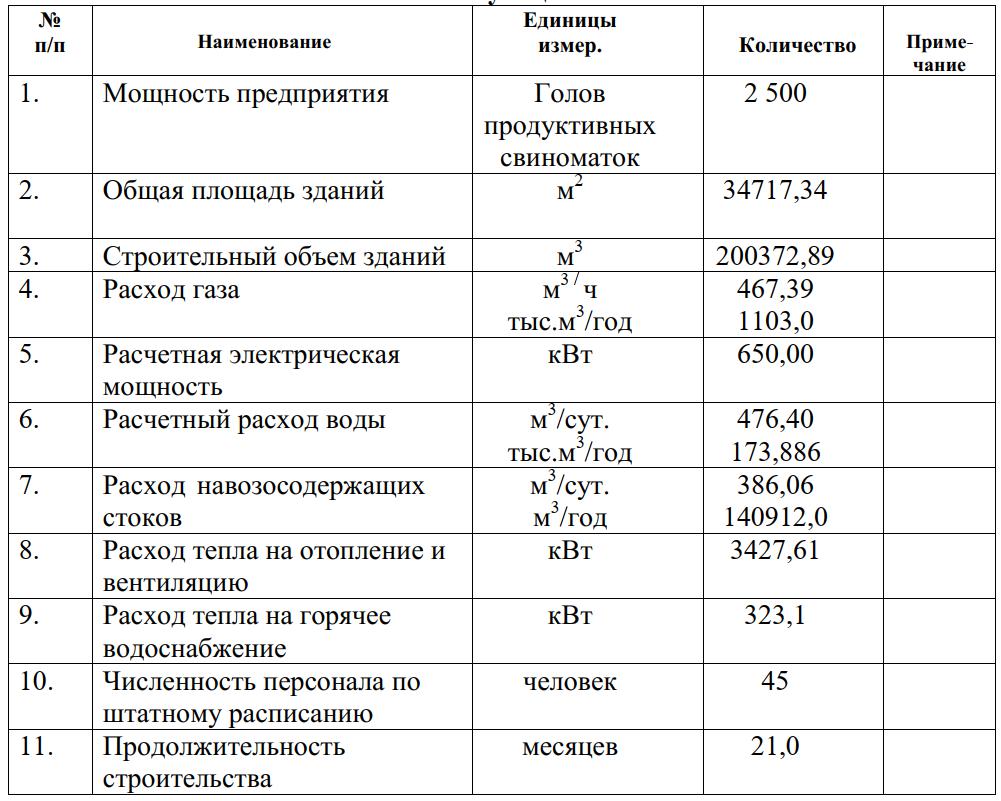 Санитарно-защитная зонаСанитарно-защитная зона для Площадки №15 СВК №7 (количество животных одновременно находящиеся на площадке 37 565 гол.) согласно разделу 7.1.11, класс I, п.1 СанПиН 2.2.1/2.1.1.1200-03 составляет 1000 м – «Свиноводческие фермы».Размер ориентировочной санитарно-защитной зоны для свиноводческого комплекса СВК №7 откладывается от промышленной площадки, на котором сосредоточено все основное технологическое оборудование.Согласно п. 7.1.12. СанПиН 2.2.1/2.1.1.1200-03 для парковок на 10 машино-местпринимается разрыв до фасадов жилых домов равный 10 м. Данный разрыв соблюдается.2018 году для СВК №7 был разработан проект санитарно-защитной зоны для площадки №15 «СВК №7» свиноводческого комплекса с законченным производственным циклом на 450 тысяч свиней в год в Бежецком районе Тверской области. На данный момент проект находится на согласовании в Управлении Роспотребнадзора. Согласно данного проекта, размер санитарно-защитной зоны для СВК №7 - с северной стороны составляет – 501 м, северо-восточной, восточной, юго-восточной, южной, западной, северо-западной сторон составляет 1000 м, юго-западной – 903м.границах установленной санитарно-защитной зоны отсутствует жилая застройка и объекты с нормируемыми показателями качествами атмосферного воздуха населенных мест.Сооружения обработки навоза (лагуны) находятся на расстоянии более 60-ти метров от свиноводческих помещений, следовательно, требование п.1.9 таблицы 1 РД-АПК1.10.15.02-08 соблюдено.Сведения  об  объекте  экологической  экспертизы  (копиипроектов, программ, соглашений, подлежащих экологической экспертизе);Проектная документация «Оценка воздействия на окружающую среду» К- 127-С-15-ОВОС.Сведения о возможных воздействиях на окружающую среду, включая объем отходов, наличие источников выбросов и сбросов, использование водных ресурсов, а также о мерах по уменьшению и предотвращению этих воздействий;ходе проведения оценки воздействия на окружающую среду были получены следующие результаты:Оценка воздействия на атмосферный воздухВсего при эксплуатации СВК №7 на период его функционирования выделено 21 источника выбросов загрязняющих веществ в атмосферу, из которых 10 организованных источников и 11 неорганизованных.От источников в атмосферный воздух будет выделяться 24 загрязняющих веществ, втомчисле 21 – газообразных и жидких, 3 – твердых. Из общего количества загрязняющихвеществ(24), выбрасываемых в атмосферу, 5 загрязняющих веществ обладают эффектом суммации действия и образуют 6 групп суммации.Общее количество выбрасываемых в атмосферу веществ от функционирования СВК №7 составляет 126,272651147 т/год, из них – 0,004264589 т/год твердых загрязняющих веществ,126,268386558 т/год – газообразных.Анализ результатов расчетов рассеивания загрязняющих веществ, выбрасываемых источниками предприятия СВК № 7, при его функционировании, с учетом фона показал, что максимальные приземные концентрации всех загрязняющих веществ не превышают допустимых значений в атмосферном воздухе населенных мест на границе жилой застройки и на границе расчетной СЗЗ.На границе существующей жилой застройки соблюдаются гигиенические требования атмосферного воздуха населенных мест (согласно СанПиН 2.1.6.1032-01).Для минимизации воздействия запроектированы природоохранные мероприятия. Достаточность размера расчетной санитарно-защитной зоны по фактору воздействия на атмосферный обосновывается представленными расчетами рассеивания загрязняющих веществ в атмосферном воздухе.При условии организации санитарно-защитной зоны и четком выполнении всех природоохранных мероприятий за границей санитарно-защитной зоны объекта «Свиноводческий комплекс с законченным производственным циклом на 450 тысяч свиней в год в Бежецком районе Тверской области. Площадка №15 «СВК №7» воздействие на атмосферный воздух будет допустимым.Оценка воздействия на поверхностные и подземные водыОбъекты свиноводческого комплекса расположены вне прибрежных защитных полос (ПЗП)границ водоохранных зон водных объектов (река Величка расположена в 180 метров на юг и юго-восток). Отдельно выделенная площадка под ВЗУ (водозаборный узел) расположена на расстоянии 92 метра от водного объекта и частично попадает в границы водоохранной зоны.Размер водоохранной зоны реки Величка в соответствии с Водным Кодексом РФ составляет 100 метров (протяженность реки 29 километров).Размер прибрежной защитной полосы реки Величка составляет 50 метров (уклон более30).Таким образом, расположение участка частично в водоохранной зоне водного объекта (участок под ВЗУ), не противоречит требованиям Водного Кодекса РФ в части соблюдения охранного режима поверхностных водных объектов. Расположенные в районе участка мелиоративные канавы не являются поверхностными водными объектами, охранные зоны не установлены.У проектируемых объектов отсутствуют выпуски сточных вод в поверхностные водные объекты.Водоснабжение объекта на хозяйственно-бытовые, производственные и противопожарные нужды будет осуществляться от проектируемого водозаборного узла.Водоотведение хозяйственно-бытовых сточных вод предусматривается в выгребы. По мере накопления в выгребах сточные воды будут вывозится специализированнымассенизационным автотранспортом, согласно договору с соответствующими организациями, на очистку.Водоотведение навозосодержащих стоков предусматривается в 4 лагуны, где стоки проходят карантинизацию и обеззараживается. Объем лагун, обеспечивает сбор годового количества жидкого навоза. Биологический метод обеззараживания и дегельминтизации стоков предусматривает его выдерживание в лагунах в течение не менее 6 месяцев. Отведение ливневых сточных вод с территории предприятия будет решен вертикальной планировкой на рельеф местности.Таким образом, условия сброса ливневых, производственных и хоз.бытовых сточных вод при функционировании СВК №7 обеспечивают технологическую защищенность окружающей среды от возможного поступления загрязняющих веществ, что соответствует требованиям «Правила охраны поверхностных вод» Госкомитет СССР по охране природы, М., 1991. И СанПиН 2.1.5.980-00 «Гигиенические требования к охране поверхностных вод».Технология содержания свиней не предусматривает наличие выгульных дворов, поэтому ливневые стоки не загрязняются продуктами жизнедеятельности свиней или отходами производства и являются чистыми относительно компонентов экскрементов свиней. Запроектирован комплекс защитных мер от фильтрации производственных стоков в грунт и водоохранные мероприятия.Лагуны выстилаются современным противофильтрационным барьером – геомембраной ООО «Техполимер» толщиной 1,5 мм., которая согласно протоколу испытаний № 126 от 12 сентября 2014 г., выполненному АНО Красноярскстройсертификация», полностью препятствует фильтрации навоза в грунт. Так же данный материал характеризуется высокой прочностью на разрыв, высоким сопротивлением раздиру, при приложении статических и динамических нагрузок полностью сохраняет свою целостность, что подтверждено результатами испытаний, изложенными в протоколе № 126 от 12 сентября 2014 г., протокол прилагается.Дезблок с КПП и санпропускник оборудуются закрытым стоком и накопительнымиводонепроницаемыми резервуарами – выгребы, для хранения и вывоза стоков на очистныесооружения.Для минимизации воздействия запроектированы природоохранные мероприятия. При четком соблюдении природоохранных мероприятий эксплуатация объекта «Свиноводческий комплекс с законченным производственным циклом на 450 тысяч свиней в год в Бежецком районе Тверской области. Площадка №15 «СВК №7» не будет оказывает негативного воздействия на поверхностные и подземные водные объекты.Оценка воздействия на почвенный покровЗапроектирован комплекс защитных мер от фильтрации производственных стоков в грунт.Лагуны выстилаются современным противофильтрационным барьером - геомембраной«Техполимер» толщиной 1,5 мм., которая согласно протоколу испытаний № 126 от 12 сентября 2014 г., выполненному АНО Красноярскстройсертификация», полностью препятствует фильтрации навоза в грунт. Так же данный материал характеризуется высокой прочностью на разрыв, высоким сопротивлением раздиру, при приложении статических и динамических нагрузок полностью сохраняет свою целостность, что подтверждено результатами испытаний, изложенными в протоколе № 126 от 12 сентября 2014 г., протокол прилагается.Дезблок с КПП и санпропускник оборудуются закрытым стоком и накопительными водонепроницаемыми резервуарами – выгребы, для хранения и вывоза стоков на очистные сооружения.Во избежание загрязнения почв, отходы производства и потребления на стадии эксплуатации складируются на специально оборудованных площадках для временного накопления отходов. Переполнения площадок накопления отходов не допускается. Отходы подлежат своевременному вывозу специализированной организацией, имеющей лицензию на сбор и транспортировку отходов I - IV класса опасности. Площадки временного хранения отходов производства и потребления, условия хранения отходов и обращения с ними соответствуют СанПиН 2.1.7.1322-03 "Гигиенические требования к размещению и обезвреживанию отходов производства и потребления" иным действующим нормативным документов в части их надлежащего оборудования, вместимости и периодичности вывоза.Внутренние проезды для автотранспорта на прилегающей территории покрываются водонепроницаемым твердым покрытием–асфальтируются.Не застроенные и не использованные территории озеленяются газонами из многолетних трав, что защищает почвы от размыва и выветривания.Для минимизации воздействия запроектированы природоохранные мероприятия. При четком соблюдении природоохранных мероприятий эксплуатация объекта «Свиноводческий комплекс с законченным производственным циклом на 450 тысяч свиней в год в Бежецком районе Тверской области. Площадка №15 «СВК №7» не будет оказывать негативное воздействие на почвенный покров района.Оценка воздействия на растительный и животный мирУчасток строительства представляет собой свободную от застройки территорию, бывшие мелиорированные земли сельскохозяйственного назначения (пашня) с плоской поверхностью, окруженных мелиоративными канавами. Участок покрыт высокотравной растительностью. Очень пологий уклон разнонаправленный, прослеживается в сторону мелиоративных канав и реки Велички.Древесная и кустарниковая растительность на участке отсутствует.Ценные и особо ценные породы деревьев, ценные лекарственные и ягодные растения, охраняемые виды растений на территории объекта изысканий отсутствуют.Несмотря на значительное удаление от жилой застройки, на обследуемом участкеобитаютсинантропные виды животных с наиболее пластичным поведением: воробей полевой,голубь сизый, серая ворона, мышь полевая.Влияние намечаемой деятельности на животный и растительный мир будет достаточно локальным в пространстве и не повлечет за собой радикального ухудшения условий существования животных и не повлияет на экологическую обстановку района в целом. Территория объекта представляет собой антропогенно-преобразованный ландшафт. По результатам инженерно-экологических изысканий установлено, что территория расположения проектируемого объекта не является участком обитания редких и охраняемых, видов растительного и животного мира (в том числе занесенных в Красную книгу Российской Федерации и красные книги субъекта Российской Федерации). Проведение специальных мероприятий не требуется.Эксплуатация объекта «Свиноводческий комплекс с законченным производственным циклом на 450 тысяч свиней в год в Бежецком районе Тверской области. Площадка №15 «СВК №7» не будет оказывать негативное воздействие на растительный и животный мир.Воздействие на окружающую среду в результате образования отходов производства ипотребленияПри функционировании предприятия возможно образование 10-и наименованийотходов производства и потребления, среди них: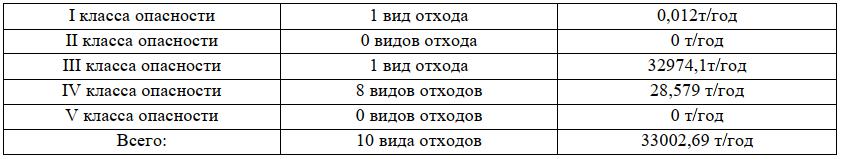 Условия складирования и способы утилизации будут соответствовать Федеральному закону № 89 от 24 июня 1998 года «Об отходах производства и потребления» и СанПиН 2.1.7.1322-03 «Гигиеническим требованиям к размещению и обезвреживанию отходов производства и потребления».При соблюдении природоохранных мероприятий воздействие на окружающую среду в ре зультате образования отходов производства и потребления на стадии эксплуатация объекта «Свиноводческий комплекс с законченным производственным циклом на 450 тысяч свиней в год в Бежецком районе Тверской области. Площадка №15 «СВК №7» будет исключеноОценка шумового воздействияОсновными источниками шума при функционировании свиноводческого комплекса являются:технологическое оборудование в помещении содержания свиней - 70 дБа;КНС – 99 дБа;автобус ПАЗ – 74 дБа;трактор – 87 дБа;Грузовой автотранспорт (МАЗ) – 90 дБа;Котлы - 36 дБа;ДГ – 69 дБа;ТП – 60 дБа.Расчет акустического воздействия на ближайшую жилую застройку от источников свиноводческого комплекса проведен для 2-х расчетных точек: РТ1 - граница селитебной территории д. Пригорки, РТ2 - граница селитебной территории д. Рылово.Анализ результатов проведенных акустических расчетов показал, что шум, создаваемый источниками проектируемого свиноводческого комплекса СВК №7, на территории, прилегающей к жилой застройке, не будет превышать допустимый уровень в 55 дБА(днем) и 45 дБа (ночью), что соответствует СН 2.2.4/2.1.8.562 - 96 «Шум на рабочих местах, в помещениях жилых, общественных зданий и на территории жилой застройки». Достаточность размера установленной санитарно-защитной зоны для площадки №15 СВК№7 подтверждена расчетами шумового воздействия на жилую застройку.При условии организации санитарно-защитной зоны в и четком выполнении всех природоохранных мероприятий за границей санитарно-защитной зоны объекта «Свиноводческий комплекс с законченным производственным циклом на 450 тысяч свиней в год в Бежецком районе Тверской области. Площадка №15 «СВК №7» шумовое воздействие будет допустимым.Таким образом, на основе оценок степени загрязнения компонентов природной среды при выполнении ряда рекомендуемых природоохранных мер (см. разделы 4.1 – 4.8), негативное воздействие на окружающую среду от эксплуатации объекта: «Свиноводческий комплекс с законченным производственным циклом на 450 тысяч свиней в год в Бежецком районе Тверской области.Площадка №15 «СВК №7» будет незначительным и не превысит установленные нормы. Представленные материалы ОВОС обосновывают возможность реализации проекта строительства объекта: «Свиноводческий комплекс с законченным производственным циклом на 450 тысяч свиней в год в Бежецком районе Тверской области. Площадка №15 «СВК №7» с точки зрения негативного воздействия на компоненты окружающей среды. Намечаемая деятельность эксплуатации объекта: «Свиноводческий комплекс с законченным производственным циклом на 450 тысяч свиней в год в Бежецком районе Тверской области Площадка №15 «СВК №7»может быть реализована при условии строгого соблюдения требований экологической и природоохранной безопасности.На основании проведенных слушанийРЕШИЛИ:1. Публичные слушания по оценке воздействия намечаемой хозяйственной деятельности на окружающую среду проекта «Свиноводческий комплекс с законченным производственным циклом на 450 тыс. свиней в год» в Бежецком   районе Тверской области. Площадка №15, СВК №7» ООО «Коралл» считать состоявшимися.2.Протокол публичных слушаний  подлежит официальному обнародованию, а также размещению на официальном сайте администрации Беляницкого сельского поселения Сонковского района Тверской области.Председатель комиссии: 						                                             Секретарь публичных слушаний: 		                                    			 Наименование предприятияОбщество с ограниченной ответственностью «Коралл»Сокращенное наименованиеООО «Коралл»ИНН6906011193КПП690601001ОГРН1106906000101Юридический адрес177940, РФ, Тверская область, Бежецкий район, д. АлексеевЮридический адресский, д.5ский, д.5Фактический адрес171982, РФ, Тверская область, Бежецкий район, ул. БольшаяФактический адресШтабская, д. 1Штабская, д. 1Р/сч40702810419010000550Банкв Тверском РФ АО «РОССЕЛЬХОЗБАНК»К/сч30101810600000000795БИК042809795РуководительДиректор – Чмыхалов Сергей Викторович